 COMMUNE DE VALLE-DI-MEZZANAJOBS D’ETE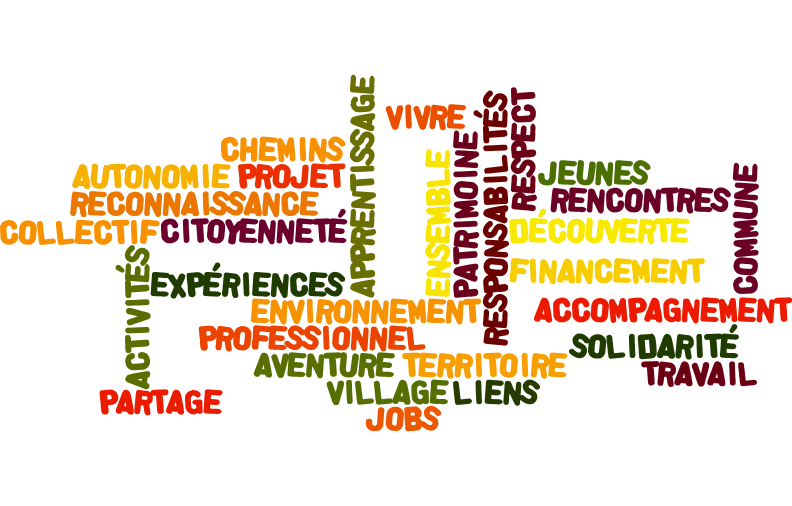 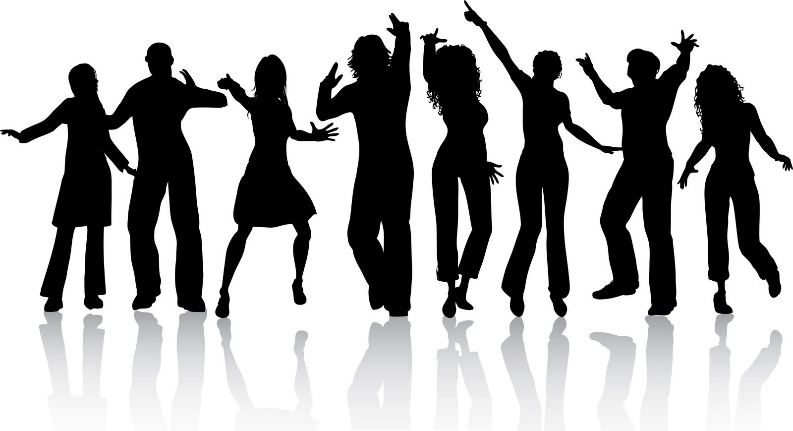 Pré-inscription au dos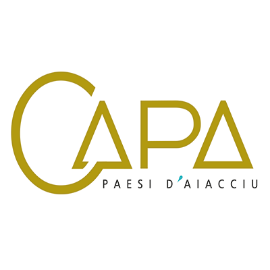 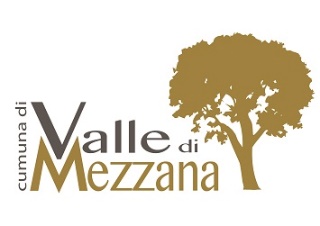 Un job d'été du 15 au 30 juillet 2021L'opération consiste, pour la 6e année consécutive, à créer une brigade verte de jeunes volontaires pour contribuer, aux côtés des agents communaux et des habitants qui souhaitent s’y associer, à la rénovation des espaces publics et du patrimoine communal dans le cadre de chantiers éco-citoyens.Ce dispositif vise à permettre aux jeunes du village âgés de 14 à 17 ans de réaliser des missions d'intérêt collectif pendant leurs temps libres. Il doit en outre constituer un moment fort d’intégration sociale et d’apprentissage de la citoyenneté, et positionner les jeunes comme acteurs, autonomes et responsables, de leurs loisirs et de leur territoire de vie.Les chantiers accueilleront les adolescents sur une période de 12 jours, à raison de 3 heures de travail par jour. En retour les jeunes volontaires percevront une gratification de 240 euros pour les aider à financer leurs projets : partir en vacances, prendre un abonnement sportif ou culturel, passer son Brevet de Sécurité de Routière, économiser pour son permis de conduire, s’acheter un vélo...  La commune sera particulièrement vigilante sur leur sécurité. Elle leur fournira les équipements de protection ainsi que le matériel nécessaire à la réalisation des travaux. Les chantiers seront encadrés par des élus et des agents communaux.Conditions d’éligibilité Être résident de la commune de Valle-Di-Mezzana.Être âgé de 14 à 17 ans.Pré-inscriptionMerci de retourner à la mairie, par courrier ou par mail valle-di-mezzana@orange.fr la fiche ci-jointe dûment remplie, accompagnée des pièces suivantes :. Photocopie d’une pièce d’identité. Attestation sécurité sociale. Attestation d’assurance responsabilité civile (habitation). Relevé d’identité bancaire (RIB)Avant le vendredi 9 juillet 2021Les jeunes volontaires seront accueillis avec leurs parents pour signer leur contrat d'engagement tripartite :Vendredi 9 juillet à 18h00, à la mairieFICHE DE PRE-INSCRIPTIONJobs d’été réservés aux jeunes du village âgés de 14 à 17 ansNom : ……………………….  Prénom : …………………...Date de naissance : ………………………   Fille	  GarçonAdresse : ……………………………………………………………………….Portable : ……………………………..Je suis :     Collégien     Lycéen   En formation professionnelle    Demandeur d’emploi (préciser le secteur) : ……………………………………………….........................................................J’ai déjà une expérience d’emploi saisonnier :     Oui     Non Nom du père : …………………..……….  Prénom : ………………..Portable : ………………………………...Nom de la mère : …………………….…..  Prénom : ………….…….Portable : ………………………………...Quel projet ce job d’été contribuera-t-il à financer ?  Partir en vacances       Prendre un abonnement sportif ou culturel      Passer mon Brevet de Sécurité routière	  Economiser pour mon permis de conduire	 Autre (préciser obligatoirement) : …………………………………………